Утверждаю Заведующая МУК «Библиотека» Нижнеландеховского сельского поселения 				_________________        Лебедева В.М.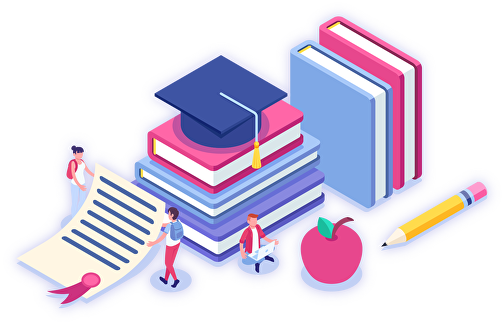 План работыМУК «Библиотека»Нижнеландеховскогосельского поселенияна 2020 год«Ничто так не удивляет людей, как здравый смысл 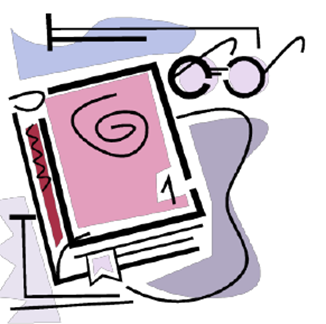 и действие по плану»				Р.ЭмерсонСодержание1. Организационно-хозяйственная деятельность2. Основные цели и задачи3.Контрольные показатели4.Работа по формированию и учету библиотечных фондов6. Справочно - библиографическая работа7.Укрепление материально-технической базы 1. Организационно-хозяйственная деятельность библиотеки-Обеспечение сохранности и использования имущества строго по целевому назначению; -заключение и оплата  договоров (контрактов);-составление отчетов о результатах своей деятельности и об использовании закрепленного за ним муниципального имущества в соответствии с общими требованиями, установленными действующим законодательством Российской Федерации;-составление текущих планов работы;-составление информационных справок;-проведение инструктажа по технике безопасности и охране труда;-разработка сценариев;-решение вопросов по содержанию здания библиотеки;-проведение пожарно-технических работ и мероприятий по охране труда и технической безопасности1.1. Координация работы с органами местного самоуправления - Индивидуальное и групповое информирование;- Информирование о поступлении новинок литературы;- Оказание помощи в работе с трудными детьми совместно со школой, женсоветом.1.2. Координация работы со школой:-Индивидуальное и групповое информирование;-Проведение совместных мероприятий;-Оказание  помощи в учебном процессе;-Проведение обзоров новинок литературы.1.3. Координация работы  с  СДК:- Совместное проведение праздников, вечеров;- Оказание помощи в подборке сценариев1.4. Мероприятия по формированию престижного имиджа библиотеки:- Размещение информации о работе библиотеки на сайте Администрации Нижнеландеховского сельского поселения,- Своевременное обновление и пополнение страницы «Нижнеландеховская  сельская библиотека» в сети «Одноклассники»,- Сотрудничество с газетой «Новый путь»,- Участие в различных конкурсах,- Надомное абонементное обслуживание пользователей библиотеки, имеющих слабую социальную защиту и ограниченные возможности.-Проведение  мониторинга «Удовлетворенность качеством и доступностью предоставления муниципальных услуг библиотекой» с целью повышения качества и доступности услуг для  читателей.2.Основные цели и задачиОсновная цель: Обеспечение качественного и доступного библиотечного обслуживания с учетом интересов и потребностей жителей поселенияЗадачи:1. Обеспечение доступности, оперативности и комфортности получения информации  пользователями библиотеки. 2. Оказание помощи пользователям в процессе образования, самообразования, формирования личности, развитии творческих способностей и воображения. 3. Формирование информационной культуры и культуры чтения пользователей. 4. Продвижение книги и чтения среди населения и  повышение уровня читательской активности. 5. Осуществление всестороннего раскрытия фонда библиотеки с использованием различных форм индивидуальной и массовой работы. 6. Проведение социологических исследований с целью выявления интересов и потребностей пользователей, их отношения к библиотеке, а также получения оценки качества предоставляемых ею библиотечных услуг. 7. Изучение опыта работы других библиотек с целью внедрения в практику работы библиотеки наиболее интересных форм библиотечных услуг. 8. Основное направление деятельности библиотеки – патриотическое воспитание и формирование гражданской активности, которое включает в себя: -воспитание любви и преданности своему Отечеству; -воспитание гордости за принадлежность к великому народу; -воспитание уважения к культурному и историческому наследию России; -воспитание преемственности поколений и традиций; На 2020 год нами запланировано множество мероприятий  во всех традиционных для современной библиотеки  направлениях:   -История Отечества, краеведение;-Гражданско-патриотическое воспитание;-Традиции народной культуры; -Экологическое просвещение,- Пропаганда здорового образа жизни,-Семейное воспитание; -Литературные юбиляры; -Литературно-художественное и нравственно-эстетическое воспитание3. Контрольные показателиКоличество читателей – 540 человек;	Посещаемость – 3045 экз.;Книговыдача – 11220 экз.;Количество справок – 430 шт.;Количество мероприятий – 51 шт.4.Работа по сохранности, формированию и учету библиотечного фонда 4.1 Сохранность и учет - Сохранность   библиотечного фонда  библиотеки  обеспечивается посредством учета,  реставрации библиотечных фондов, разработки и внедрения системы безопасности библиотек. Под системой безопасности библиотек подразумевается весь комплекс правовых, организационно-управленческих, режимных и  технических мер, направленных на качественную реализацию защиты  библиотеки  от внешних и внутренних угроз их безопасности;- Непосредственное осуществление сохранности библиотечного фонда организовывает и контролирует  заведующая учреждением; - Для обеспечения соблюдения систематического и хронологического учета  библиотечного фонда планируется провести  инвентаризацию библиотечного фонда библиотеки;-Вести   общий государственный статистический учет всех документов фонда по единой государственной форме отчетности 6-НК; - Усилить работу с должниками: организовать индивидуальные встречи-беседы, разработать и разослать листовки – уведомление о возвращении книг в библиотеку.-  Изучать книжный фонд библиотеки, очищать от устаревшей и ветхой литературы. - Организовать выставки, способствующие более полному раскрытию и использованию фонда «Старые знакомые ждут встречи с вами». - Усилить работу по ремонту, переплету книг. «Книжкина больница»4.2 Формирование - Своевременно оформлять подписку на периодические издания, учитывая потребности всех категорий пользователей, искать внебюджетные источники финансирования подписной компании (спонсоры, благотворители, проекты, гранты);- Комплектовать книжные фонды, используя различные источники: участвуя в различных конкурсах и проектах. Организовать благотворительные акции «Подари книгу библиотеке»;- Усилить работу с должниками: организовать индивидуальные встречи-беседы, разработать и разослать листовки – уведомление о возвращении книг в библиотеку.-  Изучать книжный фонд библиотеки, очищать от устаревшей и ветхой литературы. - Организовать выставки, способствующие более полному раскрытию и использованию фонда «Старые знакомые ждут встречи с вами». - Усилить работу по ремонту, переплету книг. «Книжкина больница» 5. Культурно-досуговая и просветительскаядеятельность библиотеки- История Отечества, Краеведение-Гражданско-патриотическое воспитаниеМероприятия в поддержку чтения и продвижения книги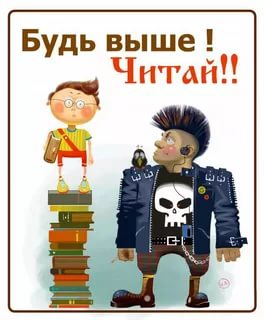 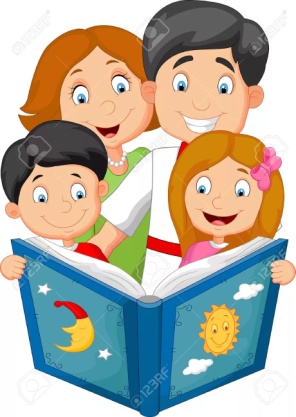 -Библиотека и семьяЭкологическое  просвещение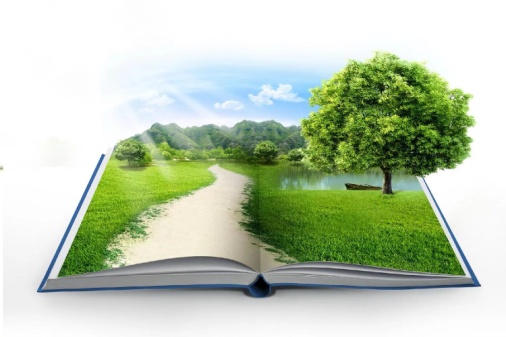 Человек совершил огромную ошибку,
когда возомнил, что может отделить
себя от природы и не считаться с её законами.
В. И. Вернадский-Пропаганда здорового образа жизни-Правовое просвещениеПросвещённый народ легче вести,
но его труднее гнать,
им легче управлять,
но невозможно поработить.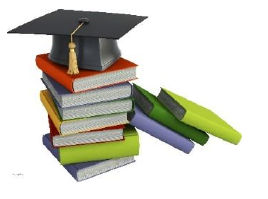 Г. Бруэм-Нравственно-эстетическое воспитаниеВ конечном счете, основой всех человеческих
ценностей служит нравственность.
Альберт Эйнштейн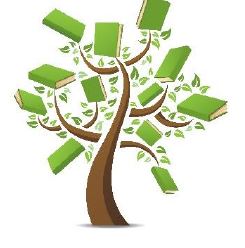 - Клуб «Мастерская доброты»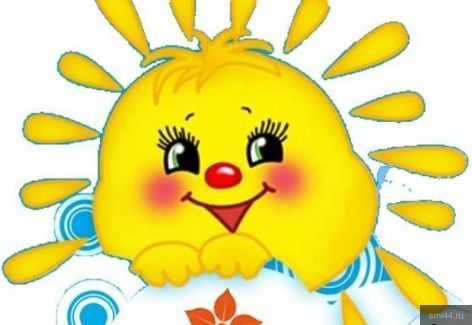 - Традиции Народной культуры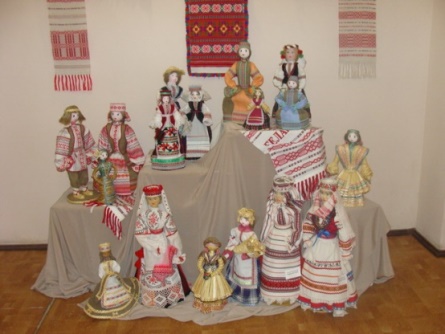 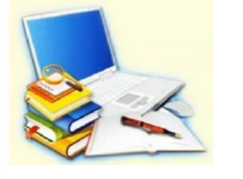 6. Справочно - библиографическая работа-Работа с каталогами-Проводить часы информации, библиографические обзоры-Выставки книжных новинок-Экскурсии в библиотеку-Справочная работа-Выпуск буклетов на различную тематику-Размещение на странице библиотеки в соцсетях электронных рекомендательных списков литературы, календарь «Писатели – юбиляры года»7.Укрепление материально-технической базы  Укрепление  материально–технической базы библиотеки останется и в предстоящем году одной из наболевших проблем учреждения. Очень мало денежных средств выделено на комплектование. Уже в течение нескольких лет остаётся не решёной проблема по замене оконных рам, ремонту крыльца. Для создания   комфортной  библиотечной среды  необходимо уделять больше внимания развитию материально-технической базы.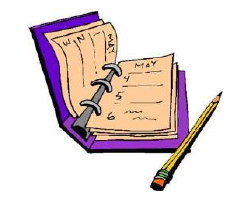 Заведующая МУК «Библиотека» Нижнеландеховского сельского поселения	Лебедева В.М.Название мероприятия,форма работыКатегорияпользователейСрок проведения-Разработать и реализовать проект «Под салютом Великой Победы» к 75-ю победы в ВОвСмешанная категория пользователейЯнварь-май-Размещение информации о наших земляках  участниках Вов и тружениках тыла на сайте «Иваново помнит» и на страницах газеты «Новый путь»Смешанная категория пользователейВ течение года- Продвижение брендового мероприятия «Царский гриб» (размещение информации на сайте поселения, в соцсетях), раскрывающий историю и достопримечательности села Нижний Ландех Смешанная категория пользователейИюль-сентябрь-Участие библиотеки в районных и областных конкурсах по развитию историко-познавательного туризмаСмешанная категория пользователейЯнварь-декабрь- Час-поиск «Имя в летописи края»Смешанная категория пользователейФевраль- Экспедиция-поиск « Помни их имена»ШкольникиМарт-Час воинской славы «Остался в сердце вечный след войны»- Открытый микрофон памяти «Порохом, пропахнувшие строки»Смешанная категория пользователейАпрель-Акция «Память»ШкольникиАпрель-май- День ПобедыВыставка - экспозиция  «И жестока, и страшна шла по Родине война»»Смешанная категория пользователейМайАкция «Бессмертный полк»Смешанная категория пользователейМайЛитературно-музыкальная композиция«Под салютом Великой Победы»Презентация « Помни их имена»Смешанная категория пользователейМай-Праздник села« Где родился, там и пригодился»Презентация  « Вот она какая – сторона родная»Конкурс рисунка «Есть село хорошее…»Смешанная категория пользователейИюнь-Конкурс на лучшую частушку«Грибная полянка»ШкольникиАвгуст- Участие в районном празднике «Царский гриб»Смешанная категория пользователейСентябрь- Пешеходная экскурсия «И воздух здесь историей пропитан»Смешанная категория пользователейСентябрь-День народного единстваЧас истории«В единстве наша сила» ШкольникиНоябрьНазвание мероприятия,форма работыКатегорияпользователейСрок проведения-День защитника ОтечестваИгровая программа «Рыцарский турнир»ШкольникиФевраль -День славянской письменности и культурыВиртуальноет путешествие«Аз и Буки – основа науки»Смешанная категория пользователейМай- К 800-ю А.НевскогоВыставка - вопрос «Почесть предкам воздадим»Смешанная категория пользователейОктябрь-К 200-ю Н.Некрасова Буктрейлер «Читаем Некрасова»Смешанная категория пользователейНоябрь-День КонституцииБлиц-опрос «Всем законам - закон»ПодросткиДекабрьНазвание мероприятия,форма работыКатегорияпользователейСрок проведения-Литературный календарь «Писатели - юбиляры»Смешанная категория пользователейЯнварь-декабрь-Лотерея для первых 100 читателей «Счастливый номер»Книжная выставка к 160-ю А.П. Чехова «Юмор серьезных читателей»Смешанная категория пользователейЯнварь- Операция КИТ «Книга ищет тебя»ШкольникиФевральВидеочас «Фотография с любимой книгой»Смешанная категорияпользователейФевраль-Всемирный день чтения вслух Флешбук «Минута для чтения»ШкольникиМарт-Неделя детской книгиБиблиотечный рюкзачок «Семь вечеров с любимой книгой»ШкольникиМартВыставка-презентация« И книга тоже воевала »Смешанная категорияпользователейМартТеатрализованная программа «Посвящение в читатели»ПервокласникиКвест-игра «Книгоглотатель»  Школьники- Библионочь 2020 «125-ю С.Есенина посвящается»Литературный переполох «Знакомый ваш Сергей ЕсенинБуктрейлер « Я полон дум о юности веселой…»ПодросткиАпрель-Общероссийский день библиотекБуккросинг «Незабытые книги»Смешанная категория пользователейМай- День защиты детей Квест-игра «На всех парусах в лето»Выставка-совет «Как подружить малышку с книжкой»ШкольникиИюнь- Пушкинский день РоссииВиртуальное путешествие «По Пушкинским местам»ШкольникиИюньВечер-диалог «В компьютере новости – в книге жизньСмешанная категория пользователейАвгустВикторина к 100-ю Д.Родари «Знаменитый Чиполлино»ШкольникиОктябрь- Клуб «Литературный четверг»Вечер-встреча «О малой родине стихами»Члены клубаянварьБиблиотечный бульвар «Идем по жизни с книгой»февральЛитературный ринг «Букет из нежных слов»мартВечер отдыха «Жизнь без улыбки просто ошибка»апрельМузыкальный вечер «Развернулась для песни душа»ноябрьБиблиотечная гостинная «Говорят под новый год» ДекабрьНазвание мероприятия,форма работыКатегорияпользователейСрок проведения-Семейный вечер  «Букет из нежных слов для мамы»Выставка-сюрприз «Мамочке в подарочек» Смешанная категория пользователейМарт	-День семьи   «Выходной: отдыхаем всей семьей»Смешанная категория пользователейМай-День матери Конкурсная программа « Дочки-матери»Книжная выставка « Писатели нашего детства»Смешанная категория пользователейноябрьНазвание мероприятия,форма работыКатегорияпользователейСрок проведения-Акция «Птичья столовая»Смешанная категория пользователейфевраль-Фотовзгляд « Природы чудный лик»ШкольникиАпрель-Операция «Антимусор»Смешанная категория пользователейАпрель- День защиты окружающей средыКонкурс «Загадки матушки природы»Книжная выставка «Путешествие в царство Берендея»Смешанная категория пользователейИюньНазвание мероприятия,форма работыКатегорияпользователейСрок проведения-Поход за здоровьем «Сюрпризы Матушки-зимы»» Смешанная категория пользователейФевраль-Книжная выставка «Курить не модно – модно не курить»ШкольникииюньБеседа «Терроризм без масок»Смешанная категория пользователейавгустДиспут«Брось мышку – возьми книжку»ШкольникисентябрьНазвание мероприятия,форма работыКатегорияпользователейСрок проведенияЧас молодого избирателя «В выборе каждого- будущее всех»ШкольникифевральДеловая игра«Владеешь информацией- владеешь ситуацией»Смешанная категория пользователейсентябрьИнформационный листок «Сегодня ученик – завтра избиратель»ШкольникиавгустБуклет «На заметку потребителю»Смешанная категория пользователейоктябрьНазвание мероприятия,форма работыКатегорияпользователейСрок проведения-Беседа «Как ответить на 100 детских «Почему?» Школьникииюнь-Сторитерлинг  «Ромашка счастья»Школьникииюнь-День почитания зрелости «Мудрой осени счастливые моменты» ПенсионерыоктябрьНазвание мероприятия,форма работыКатегорияпользователейСрок проведенияЦикл занятий « Библиошкола»ШкольникиЯнварь-февральМастер-класс «Бусы и браслеты из шкатулки лета»ШкольникиМартЧас рисования «Каляки – маляки»ДошкольникиАпрельУчастие в Акциях «Антимусор», «Память»ШкольникиМайПраздник русской игрушки «Игрушкины потешки»Смешанная категория пользователейОктябрьМастер-класс «Грибные вытворяшки»ШкольникиАвгустУчастие в ярмарке «Грибное раздолье»Смешанная категория пользователейСентябрьБиблиотечный урок«Книжкина больница»ДошкольникиОктябрьУрок доброты «Подарок для мамы своими руками»ШкольникиНоябрьМастерская  новогодних чудес   «Елочка - красавица». Смешанная категория пользователейдекабрьНазвание мероприятия,форма работыКатегорияпользователейСрок проведения- Вечер гаданий«Раз в крещенский вечерок»Смешанная категория пользователейЯнварьПраздник масленицы «Русская, старинная, румяная да блинная»Смешанная категория пользователейМарт- Дни Российской культурыВыставка-экспозиция «В доме старинном – душа наших предков»Смешанная категория пользователейОктябрьБиблиотечные посиделки «Ландеховский каравай –  всех на праздник собирай»Смешанная категория пользователейОктябрьИгровая программа «Игрушкины потешки»ШкольникиОктябрьЛитературный вечер к 125-ю С.Есенина « Страна березового ситца»Смешанная категория пользователейОктябрь